ПЛАН РАБОТЫпедагога – психолога МАОУ СОШ № 8  им. Ц.Л.КуниковаБаязиткиной Венеры Маратовнына  2021-2022 учебный годЦель: создание системы психолого-педагогического сопровождения учащихся 5-11 классов, создание условий, способствующих развитию и сохранению психического и физического здоровья обучающихся, обеспечению их эмоционального благополучия, свободному и эффективному личностному развитию каждого ребёнка. Задачи: - обеспечение контроля за развитием учащихся; учет особенностей развития каждого ребенка в процессе обучения, соответствие этого процесса его индивидуальным возможностям.- оценка комфортности образовательной среды, уровня ее безопасности для детей; сохранение и укрепление психологического здоровья участников образовательного процесса, в том числе развитие навыков саморегулирования и управления стрессом; - прогнозирование социальных рисков образовательного процесса, проведение профилактической работы; содействие в приобретении обучающимися психологических навыков, необходимых для успешной социализации; - участие в диагностике сформированности универсальных учебных действий, достижений планируемых личностных и метапредметных результатов обучения; - участие в разработке основной образовательной программы и активное участие в ее реализации; определение индивидуальных особенностей детей на каждом возрастном этапе и их учет при построении образовательной стратегии учреждения;- организация психологической экспертизы и проведение мониторинга условий и результатов образовательной деятельности;- оказание качественной психолого-педагогической и социальной помощи всем участникам образовательного процесса;- организация психологического просвещения педагогов и родителей в вопросах формирования метапредметных и личностных компетенций;- взаимодействие с участниками образовательного процесса для выстраивания индивидуальных образовательных траекторий детей и образовательной, развивающей траектории образовательного учреждения.Основные направления работы:Психодиагностика; коррекционно-развивающее; психологическое консультирование; психологическая профилактика и просвещение; экспертное.Оснащение: психологическая литература, диагностический инструментарий, программы занятий, разработки классных часов, родительских собраний, пособия для психологических занятий  в соответствии с требованиями ФГОС.Посещение методических объединений. Повышение уровня квалификации через самообразование.   28.08.2021 годаПедагог - психолог                                                                               В.М.БаязиткинаСОГЛАСОВАНОМетодист МКУ ЦРО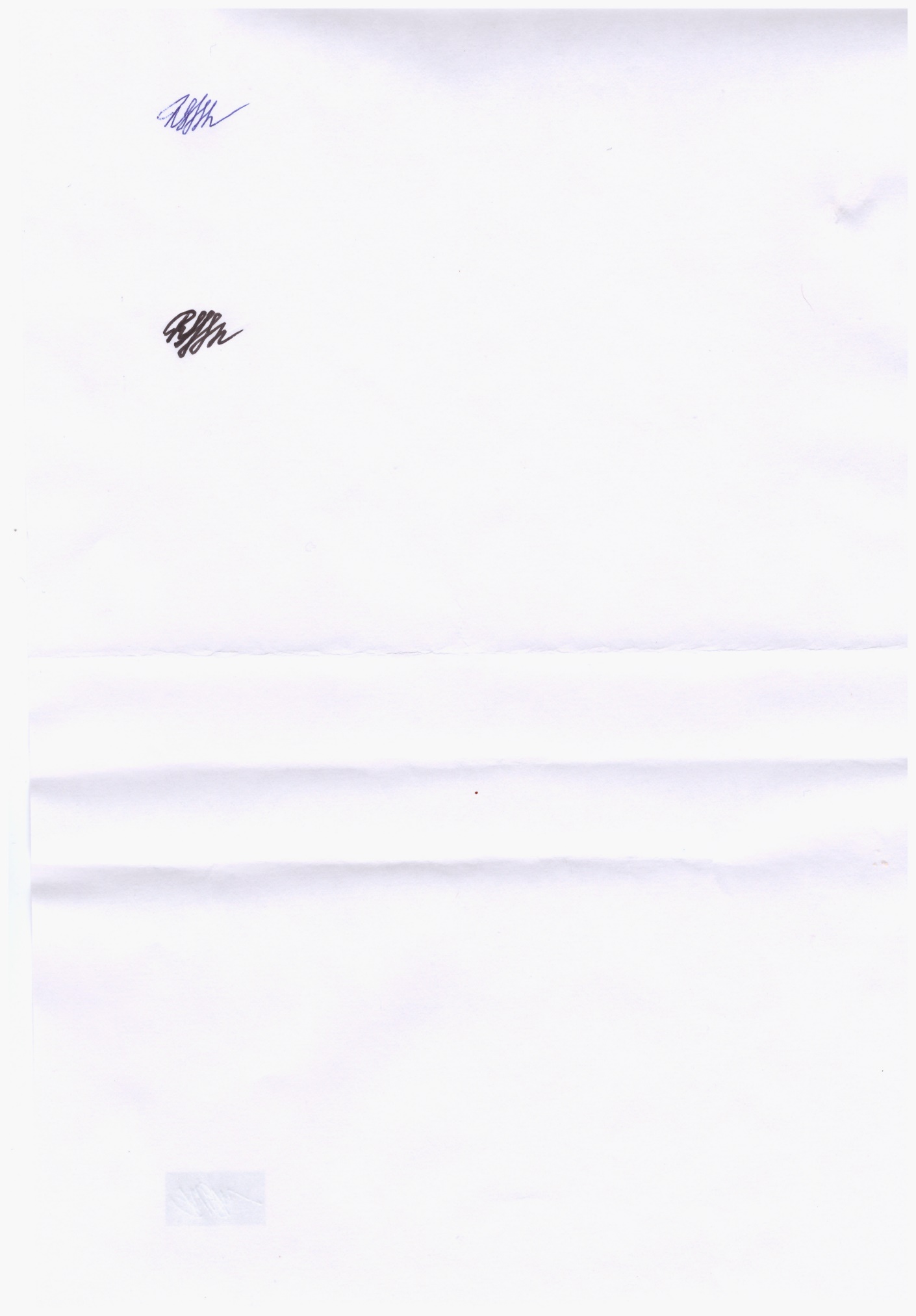                        И.В.Гаврилова« __» ______________ 2020г.            УТВЕРЖДАЮ    Директор МАОУ СОШ № 8               им. Ц. Л. Куникова              _____________Балахонова О.А.              От «___» _______________2020№п/пНаправлениядеятельностиКонтингентСодержаниедеятельностиМетодики,Средства,формыСроки проведенияОжидаемыйрезультатФорма отчетностиПСИХОДИАГНОСТИКАПСИХОДИАГНОСТИКАПСИХОДИАГНОСТИКАПСИХОДИАГНОСТИКАПСИХОДИАГНОСТИКАПСИХОДИАГНОСТИКАПСИХОДИАГНОСТИКА1.Диагностика социализации.учащиеся 5-х классовНаблюдение за процессом адаптации, психологической комфортности в школе. Определение уровня мотивации, самооценки.Анкета по оценке уровня школьной мотивации Н.Г. Лусканова, «Лесенка» Щур В.Г.сентябрь - октябрьИнформация о зоне актуального развития ребёнка. Аналитическая справка2.Диагностикауровня и характера школьной тревожности.учащиеся 5-х классовВыявление школьников, испытывающих трудности в адаптации и в различных сферах школьной жизни.Тест школьной тревожности Филипсаоктябрь – ноябрь;    Информация о факторах и причинах дезадаптации, определение группы риска. Выявление основных направлений работы по коррекции.Аналитическая справка3.Диагностика по запросу классных руководителей и администрации.учащиеся 5-х  11-х классовМежличностные взаимоотношения в классном коллективе. Формирование рекомендаций и программ коррегирования проблем.Социометрия, анкета по оценке уровня школьной мотивации по Лускановой Н.Г.,в течение годаВыявление группы детей, нуждающихся в индивидуальном или групповом психолого-педагогическом сопровождении.Аналитическая справка4.Диагностика тревожного состояния, адекватной самооценки, уровня учебной мотивации, особенностей характера, перед сдачей ГИА и ЕГЭ.учащиеся 9-х, 11-х классовВыявление учащихся, с высоким уровнем: тревожности.Сформированность адекватной самооценки.Особенности акцентуации характера.Шкала тревожности Прихожан,Опросник Басса- Дарки.Методика Дембо- РубинштейнаМетодика изучения мотивации обучения М.И.Лукьяновой, Н.В.Калининой.октябрь - декабрьВыявление учащихся с повышенным стрессовым фоном, формирование рекомендаций и программы коррегирования проблем.Аналитическая справка5.Диагностика по инд. запросу  профессионального самоопределения.учащиеся 9-х, 11-х классов Выявление, определение доминирующих сфер интересов: целостные ориентации, мечты, желания.Методика Климова Е.А.«Определение типа будущей профессии», А.Голомшток «Карта интерессов», Г.Резапкина «Тип мышления», методика «моё здоровье»декабрь - мартВыявление профессионального самоопределения у учащихся их интересов и склонностей.  Журнал консультаций6.Диагностика определения отношения учащихся к ПАВ и их употреблениюучащиеся 8-х  11-х классовИзучение личностных качеств учащихся, их отношение к употреблению ПАВ. Определение учащихся со склонностями к употреблению ПАВ.Анкетирование «Здоровый образ жизни». Методика на основе опросника В.Н.Краснова.в течение годаВыявление учащихся со склонностями к употреблению ПАВ, Аналитическая справка7.Мониторинг психоэмоционального состояния учащихся в рамках профилактики суицидов. Индивидуальная работа (по запросу).Скрининговая диагностика6-7 классы8-11классы5-7 классы8-11классыОпределение учащихся с повышенным стрессовым фоном, учащихся с повышенным стрессовым фоном в семье.1 полугодие: WHO-5 Well-Being Index (1998) Индекс хорошего самочувствия; Исследование самооценки подростка (адапт.Г.Н.Казанцевой).1 полугодие: Методика «Диагностика самочувствия, активности и настроения» (САН). В.А.Доскин, Н.А.Лавреньтьева, В.Б.Шарай, М.П.Мирошников;Методика уровня субъективного ощущения одиночества Д.Рассела Фергюсова.2 полугодие: «Дерево с человечками» автор Д.Лампен.Проективная методика «Карта эмоциональных состояний» (школа, дом, одноклассники,родители)С.ПанченкоПроективная методика «Карта эмоциональных состояний».2 полугодие: Самооценка психических состояний Г.Айзенка (адаптация к  подростковому возрасту)М.В. ХайкинойоктябрьоктябрьмартмартВыявление учащихся с высоким уровнем депрессивного состояния.Аналитическая справка7.1Углубленная диагностика5-7 классы8-11 класс1 полугодие: Опросник детской депрессии М.КовачРисуночный тест Р.Сильвера.2 полугодие: Нарисуй историю Р.Сильвер.1 полугодие: Госпитальная шкала депрессии и тревоги Зигмонда, Проективная методиканоябрьАналитические справкиЖурнал консультаций8Диагностика эмоционального выгорания педагогов педагогиДиагностика  фазы эмоционального выгорания и определение выраженности симптомов в каждой фазе.Методика «Диагностика уровня эмоционального выгорания» В.В. БойкоапрельВыявление группы с дисфункциями в работе и в отношениях с партнерами по профессиональной деятельности.Аналитическая справка                                           Коррекционно-развивающая работа                                           Коррекционно-развивающая работа                                           Коррекционно-развивающая работа                                           Коррекционно-развивающая работа                                           Коррекционно-развивающая работа                                           Коррекционно-развивающая работа                                           Коррекционно-развивающая работа1.Коррекционные занятия с учащимися стоящими на ВШУ и по итогам диагностикучащиеся 5-х  9-хклассовРазвитие памяти, мышления, речи, навыков произвольного внимания, восприятия. Снижение уровня тревожности. Формирование учебной мотивации, социальных и коммуникативных умений.Программа «Первый раз в пятый класс» на основании методики Коблик Е.Г.Занятия с элементами тренинга, по методике О.В.Хухлаевой. Занятия на основе методики Т.С.Коренец.по плану коррек-ционной работы -в течение года  (20 ч.).Формирование навыков, необходимых для успешного обучения. Развитие эмоционально – волевой, познавательной и мотивационной сфер. Формирование навыков социального поведения.Журнал учета видов работы,раздел «Групповая работа»2.Коррекционно-развивающие занятия с детьми с ограниченными возможностями в рамках инклюзивного образования.учащиеся 5 х  11-хклассовИндивидуальные и групповые занятия в соответствии с рекомендациями по реабилитации инвалидов или ПМПК.Программа «Первый раз в пятый класс» на основании методики Коблик Е.Г.в течение года.Формирование навыков, необходимых для успешного обучения. Развитие волевой, познавательной и мотивационной сфер.Журнал учета видов работы,Разделы групповой и индивидуальной работы.3.
Занятия по сопровождению подготовки к экзаменам.учащиеся 9-х  11-хклассовПсихологическое сопровождение учеников на этапе подготовки к экзаменам. Изучение наиболее эффективных способов запоминания. Снятие эмоционального напряжения.Занятия на основе методики Т.С.Коренец. Беседа о признаках стресса (физические и психические признаки).Физические  упражнения, аутотренинг, визуализация.февраль – май(3 часа).Знание приёмов саморегуляции. Снижение эмоционального напряжения.Журнал учета видов работы,раздел «Групповая работа»                                           Психологическое консультирование                                           Психологическое консультирование                                           Психологическое консультирование                                           Психологическое консультирование                                           Психологическое консультирование                                           Психологическое консультирование                                           Психологическое консультирование1.Консультации родителей по вопросам  адаптации детей к школеродителиучащиеся в 5-х,10-х,лицейскихклассовКонсультирование  по вопросам адаптации учеников; проблемам развития внимания, самостоятельности; как повысить учебную мотивацию; рекомендации по итогам диагностики учащихся.Индивидуальное консультирование.сентябрьноябрьмайПовышение психологической компетентности в вопросах переживаемого детьми периода, принятие родителями ответственности в решении проблемных ситуаций.Журнал консультаций2.Консультации родителей и учеников в рамках сопровождения по подготовке к сдаче ГИА и ЕГЭ.Родители иучащиеся 9-х, 11-хклассовКонсультирование  по вопросам сопровождения учеников при подготовке к экзаменам, рекомендации по итогам диагностик учащихся.Групповые консультации:1. ученики. Тема: «Твой осознанный выбор», по итогам диагностики.2.родители. Тема: «Как поддержать ребёнка в период подготовки и сдачи экзаменов». 3. Индивидуальное консультирование.декабрь, январьмайПовышение психологической компетентности родителей и учеников после проведения диагностик у учащихся.Журнал учета видов работы,раздел «Групповая работа» Журнал консультаций3.Консультацииродителей и педагогов по вопросам воспитания и обучения детей.учащиеся 5-х  11-хклассов по запросуКонсультирование по результатам диагностик, в решении психологических проблем, вопросов интересующих родителей и педагогов.Индивидуальное консультирование.сентябрь -майПредупреждение развития психологических проблем; формирование метапредметных и личностных компетенций.Журнал консультаций                                         Психологическая профилактика и просвещение                                         Психологическая профилактика и просвещение                                         Психологическая профилактика и просвещение                                         Психологическая профилактика и просвещение                                         Психологическая профилактика и просвещение                                         Психологическая профилактика и просвещение                                         Психологическая профилактика и просвещение1.Просвещение по вопросам  адаптации  школьников.родителиучащихся 5-х,10-х,лицейских классов и по запросуОсвещение вопросов возрастной психологии младших школьников. Типология готовности детей к школьному обучению»Выступления на родительских собраниях:1. «Психологическая готовность учащихся к переходу в среднюю школу». 2. «Итоги адаптации детей в школе».сентябрьноябрь Повышение психологической культуры и грамотности родителей в сфере воспитания. Профилактика  развития психологических проблем.Папка выступлений2.Просвещение родителей о способах создания благоприятных условий для детей при сдаче ЕГЭ и ГИА.родителиучащихся 9-х  11-хклассовИнформирование  по вопросам психологии подростков при подготовке к ЕГЭ и ГИА.Выступления на родительских собраниях:1. «Как поддержать ребёнка в период подготовки и сдачи экзаменов». Памятки, буклеты, информационные листы.декабрь, январьПовышение психологической грамотности родителей. Профилактика развития психологических проблем.Папка выступлений3.Психологическое просвещение педагогов, родителей, учеников. Учащиеся школы,учителя,родители Формирование культуры здорового и безопасного образа жизни. Разработка и распространение методических рекомендаций, памяток, буклетов. Размещение  информации на стендах школы. Осуществление взаимосвязи с центрами психологической службы. В течение года Профилактика употребления алкоголя подростками. Профилактика употребления учащимися ПАВ.Профилактика беспризорности, безнадзорности ( в рамках реализации Закона 15-39 КЗ)Папка выступлений4.Выступление на педсоветах, на МО учителей, на школьных семинарах.педагоги Повышение психологической компетенции педагогов школы, повышение квалификации.Развитие личностных компетенций учителя.в течение годаПовышение уровня психологических знаний.Журнал «Организационно- методическая работа»5.Профилактика суицидаПедагоги, учащиеся5-х –  11-х классовУчастие в разработке и проведении общих и классных мероприятий с целью содействия в формировании позитивного образа жизни и позитивного отношения к себе.  Мероприятия на тему: «Жизнь прекрасна», «Мы голосуем за жизнь!», «Улыбка», «Жизнь замечательных людей», «День без конфликтов».Участие в конкурсах фотографий, рисунков, плакатов (темы жизненных ценностей).в течение годаПовышение групповой сплочённости детских и педагогических коллективов.Профилактика дезадаптивных личностных установок.Активная психологическая поддержка и повышение уверенности в своих силах.Стенды, Журнал учета видов работы6.Профилактика профессионального выгорания.педагогиФормирование позитивных установок в работе.Практикум «Мир моих фантазий».апрель и в течение годаРазвитие эмоционально - воле-вой и мотивационных сфер. Папка методических разработок, Журнал учета видов работы                                                         Экспертная деятельность                                                         Экспертная деятельность                                                         Экспертная деятельность                                                         Экспертная деятельность                                                         Экспертная деятельность                                                         Экспертная деятельность                                                         Экспертная деятельность                                                         Экспертная деятельность1Экспертиза-образовательной среды;- профессиональной  деятельности педагоговПедагоги, учащиесяАнализ совокупности внутренних и внешних условий и ресурсов развития и образования обучающихся.Мониторинг сформированности УУД у учащихся с помощью психологической диагностики. Оценка комфортности образовательной среды,  уровня ее безопасности для детей.Посещение уроков, анализ продуктов деятельности учащихсяв течение годаСоздание целостности педагогических условий для решения задач обучения, развития и воспитания обучающихся. Рефлексивная самооценка учебной деятельности педагогомЖурнал учета видов работы,раздел «Экспертная работа» 